Umpire Information:Baseball Calgary will be contracting umpire services through CABUA (Calgary Umpire Assoc.) this year.  CABUA will invoice Baseball Calgary, and umpire fees for home games will be paid directly by the club treasurer.  Therefore Baseball Calgary teams will not pay umpires directly for any games you are hosting.  However, it is still the responsibility of Baseball Calgary teams to collect money from the visiting team to pay for their half of the umpire fees, and when your team travels to play somewhere else, you must pay the other club for your half of the umpire fees.A premium of $15 per umpire will be added for games starting before 6:00 on a non holiday weekday. E.g. 1) You are a peewee team and have a 3 game weekend where you are hosting, with 2 umpires per game.  You collect $120 from the visiting team ($40.00 per game x 3 games =$120) which will be deposited into your team account. You do not pay the umpires.E.g. 2) You are a midget team and have a 3 game weekend playing away, with 2 umpires per game.  You pay the other team (preferably by cheque), $150 ($50 per game x 3 games).  You enter the transaction into the Excel spreadsheet for umpire payments.Do not enter payment for umpires for exhibition games into your umpire spreadsheet. Only umpire fees for league games are reimbursed by the club, so only payment for league play should be entered on this spreadsheet.The money you collect from visiting teams should for the most part offset the money you pay out for away games. If your schedule has you playing away a lot more than hosting, and your team account is running low, contact the club treasurer for a mid season repayment of umpire fees.  At the end of the season you must submit your umpire payment spreadsheet and umpire receipts to the club treasurer. If you collect more money for umpire fees than you pay out, your team will need to reimburse the club for the difference. (Because the club is paying CABUA for those home game umpire fees but you are collecting the money from visiting teams).  If you pay out more than you take in, then the club will reimburse you. There will be no mileage charged for home games through CABUA.  However, other clubs using umpires through Baseball Alberta may pay mileage and they may ask your team to pay half of the mileage charges for those games.  You are under no obligation to pay for any umpire travel expenses. (See page 40 of the Baseball Alberta Handbook under Team Requirements). If the other team persists and the amount is relatively small, you can agree to pay it as a goodwill gesture and to build positive relationships with other associations.Home vs Host:This can be confusing but is important to understand because it determines how umpires are paid. Here are some examples to explain the difference:Scenario One:  You play 3 games at Inland over a weekend against Sherwood Park. To be fair to both teams re: last bat, the schedule has you alternating who is home vs away. But you are the host for all 3 games, and are therefore responsible for all field prep and scorekeeping for all 3 games. You collect money from Sherwood Park for their half of umpire fees, but you do not pay the umpires as they will be paid through CABUA.Scenario Two: You play 3 games at Inland over a weekend against Sherwood Park. Two of the games were originally scheduled for that weekend, so you are the host for those games (regardless of whether you are the “home” or “away” team), and the umpires will be paid through CABUA. The third game is a makeup game for a game that was originally scheduled to be played in Sherwood Park but was rained out. Sherwood Park is the host for this game, even though it is played at Inland. Because it is our field and our equipment, you will most likely need to take charge of field prep, but as host Sherwood Park is responsible for the scorekeeping. The umpires for this game should be booked through Baseball AB (because Sherwood Park does not have a contract with CABUA and their games are assigned by BA), and therefore the umpires need to be paid directly for this game. You should pay Sherwood Park for half the fees for that game, and Sherwood Park should pay the umpires.When in doubt re: whether or not to pay the umpires directly, ask them who assigned them the game. If they were assigned by CABUA, do not pay them. If they were assigned through Baseball AB, they need to be paid directly.Umpire Payment ReceiptThese receipts are to record payments made between Baseball Calgary teams and other club teams, for umpire fees.Team treasurers have to issue a receipt to visiting teams for payment received, and you should have a second receipt for your records.  When you pay another team for an away game, you must get a receipt from them.  Without a receipt, Baseball Calgary will not be able to reimburse your team for the payment made, as per requirements by Alberta Gaming for use of casino funds. It’s a good idea to have spare umpire receipts with you for Away games in case the host team forgets to have them. Below is an example of an umpire receipt form:The Receipt includes the following information:Date of Game:	Place:  Diamond location/City	Amount Paid:  $$$$	Paid By:  Cheque # or Cash (use cheques whenever possible)	Received by :  Name of manager/ treasurer of team receiving money	For Game #:  Baseball Alberta has all the games numbered	Signed by : Team Manager or Treasurer receiving fundsBlank umpire receipts can be found on the Baseball AB website, under League Forms: http://www.baseballalberta.com/content/baseball-alberta-formsIf you need to reschedule a game, or umpires for games you are hosting are a no show, contact Brett Kinaschuk our umpire coordinator:Cell for urgent issues only: 403-993-5522Email at tugasketen@hotmail.com# of UmpiresPeeWee BantamMidget 2 Man System$40.00 / umpire$45.00/ umpire$50.00/ umpire1 Man System$60.00$67.50$67.509 Inning Games$5.00 - Add to above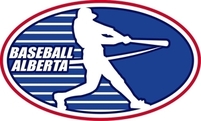 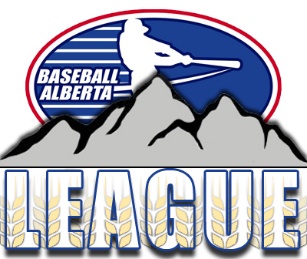 BASEBALL ALBERTABASEBALL ALBERTABASEBALL ALBERTABASEBALL ALBERTABASEBALL ALBERTABASEBALL ALBERTABASEBALL ALBERTABASEBALL ALBERTABASEBALL ALBERTABASEBALL ALBERTABASEBALL ALBERTABASEBALL ALBERTABASEBALL ALBERTABASEBALL ALBERTABASEBALL ALBERTABASEBALL ALBERTABASEBALL ALBERTABASEBALL ALBERTABASEBALL ALBERTABASEBALL ALBERTA2017 Provincial League2017 Provincial League2017 Provincial League2017 Provincial League2017 Provincial League2017 Provincial League2017 Provincial League2017 Provincial League2017 Provincial League2017 Provincial League2017 Provincial League2017 Provincial League2017 Provincial League2017 Provincial League2017 Provincial League2017 Provincial League2017 Provincial League2017 Provincial League2017 Provincial League2017 Provincial LeagueRECEIPT FOR UMPIRE PAYMENTRECEIPT FOR UMPIRE PAYMENTRECEIPT FOR UMPIRE PAYMENTRECEIPT FOR UMPIRE PAYMENTRECEIPT FOR UMPIRE PAYMENTRECEIPT FOR UMPIRE PAYMENTRECEIPT FOR UMPIRE PAYMENTRECEIPT FOR UMPIRE PAYMENTRECEIPT FOR UMPIRE PAYMENTRECEIPT FOR UMPIRE PAYMENTRECEIPT FOR UMPIRE PAYMENTRECEIPT FOR UMPIRE PAYMENTRECEIPT FOR UMPIRE PAYMENTRECEIPT FOR UMPIRE PAYMENTRECEIPT FOR UMPIRE PAYMENTRECEIPT FOR UMPIRE PAYMENTRECEIPT FOR UMPIRE PAYMENTRECEIPT FOR UMPIRE PAYMENTRECEIPT FOR UMPIRE PAYMENTRECEIPT FOR UMPIRE PAYMENT01-May-1701-May-1701-May-17OkotoksOkotoksOkotoksOkotoksOkotoksOkotoksDate:01-May-1701-May-1701-May-17Place:OkotoksOkotoksOkotoksOkotoksOkotoksOkotoks$120.00$120.00$120.00Amount  Paid:Amount  Paid:$120.00$120.00$120.00Paid by:xcheque #: 1234cashOkotoks DawgsOkotoks DawgsOkotoks DawgsFor Game #'s:10,11,1210,11,1210,11,1210,11,1210,11,1210,11,12Received By:Received By:Okotoks DawgsOkotoks DawgsOkotoks DawgsFor Game #'s:10,11,1210,11,1210,11,1210,11,1210,11,1210,11,12Okotoks Team Manager / TreasurerOkotoks Team Manager / TreasurerOkotoks Team Manager / TreasurerOkotoks Team Manager / TreasurerOkotoks Team Manager / TreasurerOkotoks Team Manager / TreasurerOkotoks Team Manager / TreasurerOkotoks Team Manager / TreasurerOkotoks Team Manager / TreasurerOkotoks Team Manager / TreasurerSigned:Okotoks Team Manager / TreasurerOkotoks Team Manager / TreasurerOkotoks Team Manager / TreasurerOkotoks Team Manager / TreasurerOkotoks Team Manager / TreasurerOkotoks Team Manager / TreasurerOkotoks Team Manager / TreasurerOkotoks Team Manager / TreasurerOkotoks Team Manager / TreasurerOkotoks Team Manager / Treasurer